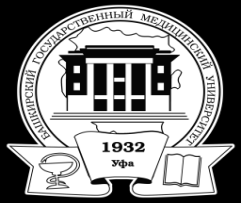                                        ФЕДЕРАЛЬНОЕ ГОСУДАРСТВЕННОЕ БЮДЖЕТНОЕ ОБРАЗОВАТЕЛЬНОЕ УЧРЕЖДЕНИЕ ВЫСШЕГО ОБРАЗОВАНИЯ                БАШКИРСКИЙ  ГОСУДАРСТВЕННЫЙ  МЕДИЦИНСКИЙ УНИВЕРСИТЕТ                 МИНИСТЕРСТВА  ЗДРАВООХРАНЕНИЯ РОССИЙСКОЙ ФЕДЕРАЦИИПЕРЕЧЕНЬ ВОПРОСОВ ДЛЯ ПОДГОТОВКИК ГОСУДАРСТВЕННОМУ ЭКЗАМЕНУпо направлению подготовки 32.06.01 Медико-профилактическое дело по научной специальности 14.02.01 – ГигиенаОхарактеризуйте основные противоречия, закономерности и принципы воспитательного процесса Здоровый образ жизни и личная гигиена. Значение режима труда и отдыха, закаливания, образа жизни в формировании здоровья. Гигиеническое обучение и воспитание. Санитарная охрана пищевых продуктов, понятие о качестве. Пищевая ценность и санитарно-эпидемиологическая безопасность пищевых продуктов. Проблемы стандартизации и сертификации. Медико-биологические требования и санитарные нормы качества продовольственного сырья и пищевых продуктов. Назовите и охарактеризуйте основные направления воспитания личности.Методы исследований, применяемые в гигиене. Санитарное обследование. Физические, химические, биологические, эпидемиологические и клинические методы в санитарно-гигиенических исследованиях. Методы гигиенического эксперимента. Современные санитарно-статистические методы в гигиене. Зерновые продукты, хлеб, их значение в питании. Лимитирующие аминокислоты, повышение биологической ценности зернового белка. Пути обогащения продуктов переработки зерна пищевыми веществами. Характерные контаминанты (пестициды, токсигенные микроскопические грибы и микотоксины, примеси сорных растений, вредители хлебных запасов), меры предупреждения загрязнений. Чем характеризуется современная государственная политика в области образования? Закон «Об образовании в Российской Федерации».Влияние общественно-экономических формаций на развитие гигиенической науки. Особенности развития гигиены в России. Экспериментальное направление в гигиене. Важнейшие деятели гигиенической науки и санитарного дела А.П. Доброславин, Ф.Ф. Эрисман, Г.В Хлопин и др. Молоко и молочные продукты. Особое значение молока в питании детей. Биологические особенности основных белков молока — казеина, альбумина, глобулина и др. Цельномолочные продукты, сыры, молочные конфеты и др. Их гигиенические характеристики Микробиологические показатели молока и молочных продуктов. Санитарно-эпидемиологическая роль молока в передаче болезней (зоонозы, острые кишечные инфекции) и в возникновении пищевых отравлений. Загрязнение молока и молочных продуктов вредными веществами и примесями, меры предупрежденияВ чем заключается сущностная характеристика основных методов, средств и форм воспитания личности?Гигиена окружающей среды, её задачи и место в системе гигиенических и других дисциплин об охране окружающей среды. Совершенствование государственного законодательства и системы гигиенических мероприятий по профилактике неблагоприятного влияния факторов окружающей среды на состояние здоровья населения. Электромагнитные поля (ЭМП) радиочастот, их физико-гигиеническая оценка. Области использования. Биологическое действие ЭМП радиочастот, научные основы их гигиенического нормирования. Профилактические мероприятия. Статическое электричество как профессиональная вредность. Биологическое действие. Профилактические мероприятия. В чем заключаются психолого-педагогические компоненты содержания высшего медицинского образования? Научные основы определения содержания образования: факторы, влияющие на отбор содержания, компоненты содержания, подходы к определению содержания.Гигиеническая оценка закономерностей взаимодействия организма е физическими. химическими. биологическими факторами окружающей среды. Методические основы экспериментальных исследований (унификация вида животных, условий воздействия, системы тестирования функционального состояния организма). Повышенное атмосферное давление. Виды работ, связанных с повышенным давлением. Биологическое действие. Профилактические мероприятия. Пониженное атмосферное давление. Виды работ, связанных с пониженным давлением. Биологическое действие пониженного атмосферного давления. Профилактические мероприятия. Что представляют собой образовательный стандарт высшей школы, учебный план, учебная программа как основа организации образовательного процесса в вузе? Охарактеризуйте их.Гигиеническая значимость различных отдалённых эффектов при воздействии вредных факторов окружающей среды на организм и система их гигиенической регламентации с учётом вида действия. Гигиеническая экспертиза пищевых продуктов. Основные задачи санитарной экспертизы, основания для ее проведения. Законодательные и нормативные документы. Порядок проведения экспертизы и оформление заключения. Пропаганда рационального питания — основа выработки здоровых тенденций в питании и воспитания культуры питания. Перечислите и раскройте принципы обучения в контексте решения основополагающих задач образования.Общая характеристика канцерогенных факторов в промышленности (физические, химические, биологические). Классификация канцерогенных веществ. Производственные процессы, вещества и продукты. канцерогенные для человека. Научные основы гигиенического нормирования канцерогенных веществ в воздухе рабочей зоны. Профилактические мероприятия. Гигиена детей и подростков как отрасль медицинской науки и практического здравоохранения. Основные возрастно-половые закономерности роста и развития детского организма. Физическое развитие детей и подростков. Акселерация, ее социальное и гигиеническое значение. Физическое развитие детей и подростков в современных условиях. Децелерация. Дайте психолого - дидактическую характеристику форм организации учебной деятельности.Гигиенические требования к системе управления качеством окружающей среды, направленные на сохранение и укрепление здоровья населения. Основные критерии оценки состояния здоровья детей и подростков. Методы оценки состояния здоровья. Группы здоровья. Влияние социальных, биологических и экологических факторов на состояние здоровья детского населения. Что представляет собой самостоятельная работа студентов как развитие и самоорганизация личности обучаемых?Методика выявления заболеваемости населения, связанной с действием факторов окружающей среды и прогнозирование её уровней при различных санитарных ситуациях. Система сбора, обработки и порядка представления данных о состоянии здоровья населения, связанных с загрязнением окружающей среды. Понятие о радиационном фоне местности: естественный природный, технологически измененный естественный, искусственный радиационный фон. Фоновое облучение человека. Гигиеническая характеристика потенциальных источников загрязнения окружающей среды радиоактивными веществами. Охрана окржающей среды от радиоактивных загрязнений. Методы обезвреживания радиоактивных отходов. Захоронение радиоактивных отходов. Организация санитарно-защитных зон и планировочные мероприятия. Что представляет собой лекция как ведущая форма организации образовательного процесса в вузе? Развитие лекционной формы в системе вузовского обучения (проблемная лекция, лекция вдвоём, лекция - пресс-конференция, лекция с заранее запланированными ошибками).Природные факторы окружающей среды и их влияние на организм человека в условиях населённых мест. Температура, влажность, атмосферное давление, скорость движения воздуха, ионизация. Статическое электричество, электромагнитные поля диапазона радиоволн. Механические колебания (вибрация, шум, инфразвук). Квантовые излучения (ультрафиолетовое, видимое, инфракрасное). Ионизирующая радиация. Гигиена труда в химической и нефтехимической промышленности. Гигиена труда в промышленности строительных материалов и строительном производстве (строительстве). Гигиена труда в легкой и пищевой промышленности.Какие классификации методов обучения вам известны? Дайте краткую характеристику методов обучения. Как взаимосвязаны методы и приемы обучения?Гигиеническое нормирование качества питьевой воды. Гигиеническая оценка источников централизованного хозяйственно-питьевого водоснабжения. Современные методы обработки воды и их гигиеническая оценка. Обеззараживание питьевой воды. Гигиена труда медицинских работников. Гигиена и физиология труда работников административно-управленческого аппарата. Охарактеризуйте активные методы обучения (не имитационные и имитационные).Рациональное питание как составная часть здорового образа жизни. Основные принципы рационального питания. Проблемы использования биологически активных добавок населением. Медицинские аспекты нетрадиционного питания. Диетическое питание в домашних условиях. Роль гигиенического воспитания населения в профилактике первичных алиментарных заболеваний, болезней с пищевыми факторами передачи возбудителя или токсиканта, заболеваний с пищевыми факторами риска. Современное состояние и перспективы развития гигиены почвы. Принципы нормирования загрязнений почвы. Гигиеническая оценка методов сбора, удаления, обеззараживания и утилизации твёрдых бытовых отходов. В чем заключаются теоретические основы интенсификации обучения посредством использования технологий обучения? Предметно-ориентированные, личностно-ориентированные педагогические технологии в вузе.Гигиена лечебно-профилактических организаций. Профилактика внутрибольничных инфекций. Микронутриенты в пище. Основные источники микронутриентов в питании. Потребность организма в отдельных микронутриентах. Биологическая роль. Синергизм и антагонизм в биологическом действии некоторых микронутриентов. Эндемические заболевания, связанные с недостатком или избытком микроэлементов в пищевых продуктах и воде. Пути профилактики заболеваний. связанных с недостатком или избытком минеральных элементов в питании. Влияние одних пищевых веществ на процессы ассимиляции других пищевых веществ в организме. Какие классификации педагогических технологий вам известны? В чем заключается возможность их применения в практике медицинского вуза?Характеристика загрязнения атмосферного воздуха. Закономерности распространения вредных веществ в атмосферном воздухе в различных регионах. Влияние вредных выбросов на здоровье населения. Мероприятия по снижению загрязнения атмосферного воздуха. Профилактические мероприятия.Методы изучения индивидуального и организованного питания и состояния здоровья различных групп населения, связанного с характером питания. Эколого-гигиенические проблемы питания и здоровья населения. Дайте характеристику технологии контекстного обучения, технологии проблемного обучения, технологии модульного обучения. Что представляют собой информационные технологии обучения, кейс-метод?Обеспечение санэпидблагополучия населения в процессе изготовления, хранения, транспортировки и реализации продовольственного сырья и пищевых продуктов. Биологически активные добавки, значение, классификация, проблемы и пути решения. Государственный санитарно-эпидемиологический надзор за условиями и режимом обучения и воспитания детей и подростков. Что представляют собой средства обучения и контроля как орудия педагогической деятельности? Характеристика средств обучения и контроля.Этиология пищевых отравлений и алиментарных заболеваний, вызываемых чужеродными веществами. Классификация пищевых отравлений. Тенденции изменений в  структуре пищевых отравлений в последние годы. Пищевые токсикоинфекции и их профилактика. Пищевые бактериальные токсикозы, микотоксикозы. Немикробные пищевые отравления: отравления солями тяжелых металлов, пищевыми добавками, минеральными удобрениями, пестицидами. Организация и проведение мероприятий по профилактике пищевых отравлений. Расследование пищевых отравлений.Гигиена труда в отдельных отраслях народного хозяйства. Гигиенические требования к полимерным строительным материалам и лабораторный контроль воздушной среды Характеристика полимерных строительных материалов. Санитарно-гигиеническая оценка полимерных строительных материалов. Применение полимерных материалов в строительстве, быту, медицине. В чем заключаются дидактические требования к использованию средств обучения?Гигиена труда в отдельных отраслях народного хозяйства. Социально-гигиенические аспекты урбанизации и перспективы развития населённых мест. Гигиенические требования к выбору и организации территорий населённых мест. Функциональное зонирование территории населённых мест. Гигиенические вопросы планировки и благоустройства жилых районов и микрорайонов. Санитарный надзор за планировкой населённых мест.Какие типологии личности студента вам известны? Студент как субъект учебной деятельности и самообразования.Санитарно-гигиенические требования к предметам детского ассортимента: одежде, обуви, мебели, игрушкам, книгам, учебникам. Социально-гигиенический мониторинг, цели, задачи методология организации мониторинга факторов воздействия и ответной реакции организма. Методы анализа и разработка мероприятий по уменьшению факторов воздействия и укрепления здоровья. Что понимается под педагогической коммуникацией? Сущность, структура педагогического общения; стили и модели педагогического общения. Каковы особенности педагогического общения в вузе?Классификация производственных ядов. Общая характеристика действия ядов. Острые и хронические профессиональные отравления. Отдаленные последствия влияния ядов на организм. Основы токсикометрии. Научные основы гигиенического нормирования производственных ядов. Профилактические мероприятия.Санитарная охрана пищевых продуктов, понятие о качестве. Пищевая ценность и санитарно-эпидемиологическая безопасность пищевых продуктов. Проблемы стандартизации и сертификации. Медико-биологические требования и санитарные нормы качества продовольственного сырья и пищевых продуктов. Классификация, общие принципы гигиенической оценки отдельных пищевых продуктов. Основы гигиенической оценки качества и безопасности генетически измененных продуктов. Что представляет собой студенческий коллектив как объект и субъект воспитания? Педагог в системе воспитательно-образовательного процесса.Мясо и мясные продукты, яйца, их пищевая и биологическая ценность. Гигиеническая характеристика способов хранения и консервирования мясных продуктов. Пищевые отравления. Зоонозы и гельминтозы, связанные с потреблением мяса. Пути контаминации мясных продуктов и меры предупреждения загрязнения.Радиационные и ядерные аварии как источник загрязнения окружающей среды. Классификация радиационных объектов по потенциальной опасности. Законодательные и организационные мероприятия по предупреждению радиационных аварий. Планируемое повышенное облучение персонала. Государственный и ведомственный надзор в области радиационной безопасности.